                                                                                                                                                                                    проект       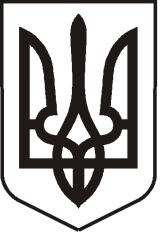 УКРАЇНАЛУГАНСЬКА  ОБЛАСТЬПОПАСНЯНСЬКИЙ  РАЙОН
ПОПАСНЯНСЬКА  МІСЬКА  РАДАШОСТОГО   СКЛИКАННЯ ДЕВ´ЯНОСТО ЧЕТВЕРТА СЕСІЯРIШЕННЯ03 травня 2018 року                          м. Попасна	              	       № 94/Про затвердження звіту про виконання міського бюджету за 1 квартал 2018 рокуРозглянувши звіт про виконання міського бюджету  за 1 квартал 2018 року,  Попаснянська міська рада визначає,  що поповнення доходної частини загального фонду міського бюджету за звітний період становило 105,23%  до планових показників без урахування субвенцій та дотацій, але склалася критична ситуація із виконанням окремих видів податкових надходжень. Виконання плану по земельному податку з юридичних осіб на теперішній час становить 53,49%, що в подальшому буде критично зменшуватися. Деякі зміни в законодавстві призведуть до скорочення міського бюджету на третину, що призведе до розбалансування бюджету та інших негативних наслідків. Фінансування видатків розпорядників та одержувачів  коштів, у відповідності до запланованих призначень на звітний період, виконувалось з урахуванням фінансової спроможності установи та першочергової необхідності. Захищені статті видатків покриті у повному  обсязі. Організація виконання міського бюджету у 1 кварталі 2018 року здійснювалась з дотриманням вимог Бюджетного Кодексу України  та у відповідності до рішення міської ради  від 22  грудня  2017 року  № 92/2 «Про міський бюджет на 2018 рік» (зі змінами). За звітний період всього отримано доходів по загальному фонду міського бюджету 9019,972 тис. грн, у тому числі по місцевим податкам та зборам надійшло 3213,297 тис. грн., без урахування трансфертів. Видаткова частина міського бюджету по загальному фонду за 1 квартал 2018 року  виконана на 70%. При плані на вказаний період 4835,111 тис. грн. видатки профінансовані у розмірі 3400,082 тис. грн. Залишки асигнувань на кінець звітного періоду склалися за рахунок дотримання режиму економії бюджетних коштів, енергоресурсів. План спеціального фонду на вказаний період складає 12318,061 тис. грн., а видатки становлять 1450,763 тис. грн., в тому числі капітальні видатки.За звітний період  забезпечено фінансування поточного фонду оплати праці працівників бюджетних установ,  оплату енергоносіїв та інших захищених статей видатків, які фінансуються з міського бюджету.  Згідно з  частиною 4 статті 80 Бюджетного Кодексу України, пунктом 23 частини 1 статті 26 Закону України «Про місцеве самоврядування в Україні»,   Попаснянська міська рада  ВИРІШИЛА:    Затвердити звіт про виконання   міського бюджету за 1 квартал 2018 року з доходів загального фонду у сумі 9019,972 тис. грн. (місцевих податків і зборів 3213,297 тис.грн.), надходжень спеціального фонду у сумі 76,126 тис.грн. /додаток  1/. Затвердити звіт про виконання міського бюджету за 1 квартал 2017 року  по видаткам загального фонду у сумі 3400,082 тис. грн., по видаткам спеціального фонду  у сумі  1450,763  тис. грн., у тому числі за рахунок переданих коштів із загального фонду до бюджету розвитку (спеціального фонду)  /додаток 2/.Контроль за виконанням  даного рішення покласти на постійну комісію з питань бюджету, фінансів, соціально-економічного розвитку,  комунальної власності та регуляторної політики.Міський голова                                                                     Ю.І.ОнищенкоОмельченко                                                                                                      Додаток  1                                                                                   до рішення сесії                                                                             міської ради                                                                                          від 03.05.2018 № 94/Виконання доходної частини  загального фонду міського бюджету: Виконання доходної частини  спеціального фонду міського бюджету:      Керуючий справами                                                               Л.А.Кулік                                                                                                    Додаток  2                                                                                   до рішення сесії                                                                             міської ради                                                                                          від 03.05.2018 № 94/Виконання видаткової частини  загального фонду міського бюджету:Виконання видаткової частини  спеціального фонду міського бюджету:ККДДоходи 1 квартал 2018 року 1 квартал 2018 року 1 квартал 2018 рокуККДДоходи Уточнений планФакт% викон. 111020200Податок на прибуток підприємств та фінансових установ комунальної власності 0,0015860,000,00 213010200Рентна плата за спеціальне використання лісових ресурсів (крім рентної плати за спеціальне використання лісових ресурсів в частині деревини, заготовленої в порядку рубок головного користування)0,0090,960,00 314021900Акцизний податок з вироблених в Україні підакцизних товарів (продукції) Пальне0,0042432,170,00 414031900Акцизний податок з ввезених на митну територію України підакцизних товарів (продукції) Пальне0,00138358,040,00 514040000Акцизний податок з реалізації суб`єктами господарювання роздрібної торгівлі підакцизних товарів167000,00170219,21101,93 618010100Податок на нерухоме майно, відмінне від земельної ділянки, сплачений юридичними особами, які є власниками об`єктів житлової нерухомості0,00451,200,00 718010300Податок на нерухоме майно, відмінне від земельної ділянки, сплачений фізичними особами, які є власниками об`єктів нежитлової нерухомості5000,000,000,00 818010400Податок на нерухоме майно, відмінне від земельної ділянки, сплачений юридичними особами, які є власниками об`єктів нежитлової нерухомості10000,004575,5745,76 918010500Земельний податок з юридичних осіб  1381000,00738716,8553,49 1018010600Орендна плата з юридичних осіб  737800,00772846,03104,75 1118010700Земельний податок з фізичних осіб  4500,00510,0211,33 1218010900Орендна плата з фізичних осіб  80000,0034072,4442,59 1318050300Єдиний податок з юридичних осіб 180000,00272078,91151,15 1418050400Єдиний податок з фізичних осіб 400003,00755537,41188,88 1521010300Частина чистого прибутку (доходу) комунальних унітарних підприємств та їх об`єднань, що вилучається до відповідного місцевого бюджету0,00242,000,00 1621081100Адміністративні штрафи та інші санкції 3750,00126250,473366,68 1721081500Адміністративні штрафи та штрафні санкції за порушення законодавства у сфері виробництва та обігу алкогольних напоїв та тютюнових виробів0,0029,000,00 1822012500Плата за надання інших адміністративних послуг75000,00109759,35146,35 1922090100Державне мито, що сплачується за місцем розгляду та оформлення документів, у тому числі за оформлення документів на спадщину і дарування  4900,007155,39146,03 2022090400Державне мито, пов`язане з видачею та оформленням закордонних паспортів (посвідок) та паспортів громадян України  4500,005321,00118,24 2124060300Інші надходження  0,0018790,910,00 2241040400Інші дотації з місцевого бюджету5800730,005800730,00100,00 2341053900Інші субвенції з місцевого бюджету0,005945,000,00Всього без урахування трансфертВсього без урахування трансфертВсього без урахування трансферт3053453,003213296,93105,23ВсьогоВсьогоВсього8854183,009019971,93101,87ККДДоходиККДДоходиУточн.річн. план Уточ.пл. за періодФакт% викон.19010100Надходження від викидів забруднюючих речовин в атмосферне повітря стаціонарними джерелами забруднення 16000,004000,00600,6215,0219010200Надходження від скидів забруднюючих речовин безпосередньо у водні об`єкти 0,000,00237,400,0019010300Надходження від розміщення відходів у спеціально відведених для цього місцях чи на об`єктах, крім розміщення окремих видів відходів як вторинної сировини 16000,004000,001900,6747,5225010300Плата за оренду майна бюджетних установ  20000,005000,003527,7870,5625020100Благодійні внески, гранти та дарунки 0,000,00400,000,0031030000Кошти від відчуження майна, що належить Автономній Республіці Крим та майна, що перебуває в комунальній власності  0,000,0069460,000,0041053900Інші субвенції з місцевого бюджету3075494,000,000,000,00Всього без урахування трансфертВсього без урахування трансфертВсього без урахування трансферт52000,0013000,0076126,47ВсьогоВсьогоВсього3127494,0013000,0076126,47КодПоказникПлан на рік з урахуванням змінПлан на вказаний період з урахуванням змінКасові видатки за вказаний період% виконання на вказаний період 1234560150Організаційне, інформаційно-аналітичне та матеріально-технічне забезпечення діяльності обласної ради, районної ради, районної у місті ради (у разі її створення), міської, селищної, сільської рад6221800,001629774,001497309,6191,870180Інша діяльність у сфері державного управління268497,0092170,0053504,6158,053133Інші заходи та заклади молодіжної політики150000,0045000,0045000,00100,003140Оздоровлення та відпочинок дітей (крім заходів з оздоровлення дітей, що здійснюються за рахунок коштів на оздоровлення громадян, які постраждали внаслідок Чорнобильської катастрофи)50000,0050000,000,000,003192Надання фінансової підтримки громадським організаціям ветеранів і осіб з інвалідністю, діяльність яких має соціальну спрямованість25000,007000,003548,6450,693242Інші заходи у сфері соціального захисту і соціального забезпечення335000,00136214,00109950,0080,724082Інші заходи в галузі культури і мистецтва495000,00246000,00188491,4676,625062Підтримка спорту вищих досягнень та організацій, які здійснюють фізкультурно-спортивну діяльність в регіоні1592588,00641487,00327400,0551,046011Експлуатація та технічне обслуговування житлового фонду285000,00285000,00143620,0050,396014Забезпечення збору та вивезення сміття і відходів349000,00210000,00150000,0071,43КодПоказникПлан на рік з урахуванням змінПлан на вказаний період з урахуванням змінКасові видатки за вказаний період% виконання на вказаний період 6030Організація благоустрою населених пунктів3801000,001261400,00865144,8768,592273Оплата електроенергії (зовнішнє освітлення)654492,00184492,00161616,7687,602610ПКП "СКП"3088800,001019200,00661928,1164,957350Розроблення схем планування та забудови територій (містобудівної документації)231066,00231066,0016112,846,978700Резервний фонд50000,000,000,000,00Всього по бюджету:Всього по бюджету:13853951,004835111,003400082,0870,322111Заробітна плата4978336,001189889,001141208,7795,912120Нарахування на оплату праці1095220,00261757,00250866,5895,842210Предмети, матеріали, обладнання та інвентар1153650,00660801,00538336,2181,472240Оплата послуг (крім комунальних)870889,00558592,00196580,6435,192250Видатки на відрядження111300,0076120,003619,384,752271Оплата теплопостачання516500,00246500,00174542,0770,812272Оплата водопостачання та водовідведення19508,005698,002680,9547,052273Оплата електроенергії797526,00236207,00196579,1483,222274Оплата природного газу281154,00141065,0055863,9239,602275Оплата інших енергоносіїв9000,009000,000,000,002281Дослідження і розробки, окремі заходи розвитку по реалізації державних (регіональних) програм80000,0080000,000,000,002282Окремі заходи по реалізації державних (регіональних) програм, не віднесені до заходів розвитку100000,0030000,002149,507,172610Субсидії та поточні трансферти підприємствам (установам, організаціям)3113800,001026200,00665476,7564,852730Інші виплати населенню577000,00240214,00159350,0066,342800Інші поточні видатки100068,0073068,0012828,1717,569000Нерозподілені видатки50000,000,000,000,00КодКодПоказникПлан на рік з урахуванням змінПлан на вказаний період з урахуванням змінПлан на вказаний період з урахуванням змінКасові видатки за вказаний період% виконання на вказаний період01500150Організаційне, інформаційно-аналітичне та матеріально-технічне забезпечення діяльності ради857000,00842000,00842000,00363380,0043,1650625062Підтримка спорту вищих досягнень та організацій, які здійснюють фізкультурно-спортивну діяльність в регіоні59250,0059250,0059250,0036249,0061,1860176017Інша діяльність, пов`язана з експлуатацією об`єктів житлово-комунального господарства1146796,001146796,001146796,000,000,0060306030Організація благоустрою населених пунктів4742000,004742000,004742000,00522600,0011,0260826082Придбання житла для окремих категорій населення відповідно до законодавства180000,00180000,00180000,000,000,0073107310Будівництво об`єктів житлово-комунального господарства1047070,001047070,001047070,000,000,0073257325Будівництво споруд, установ та закладів фізичної культури і спорту367000,000,000,000,000,0073307330Будівництво інших об`єктів соціальної та виробничої інфраструктури комунальної власності1792413,001792413,001792413,00528534,0029,4974617461Утримання та розвиток автомобільних доріг та дорожньої інфраструктури за рахунок коштів місцевого бюджету750000,00750000,00750000,000,000,0074637463Утримання та розвиток автомобільних доріг та дорожньої інфраструктури за рахунок трансфертів з інших місцевих бюджетів4459026,001750532,001750532,000,000,0083308330Інша діяльність у сфері екології та охорони природних ресурсів32000,008000,008000,000,000,00Всього по бюджету:Всього по бюджету:Всього по бюджету:15432555,0012318061,0012318061,001450763,0011,7822102210Предмети, матеріали, обладнання та інвентар20000,005000,005000,000,000,0022402240Оплата послуг (крім комунальних)32000,008000,008000,000,000,0031103110Придбання обладнання і предметів довгострокового користування2758250,002758250,002758250,00922229,0033,4431213121Капітальне будівництво (придбання) житла180000,00180000,00180000,000,000,0031323132Капітальний ремонт інших об`єктів9235822,006527328,006527328,000,000,0031413141Реконструкція житлового фонду (приміщень)160000,00160000,00160000,000,000,0031423142Реконструкція та реставрація інших об`єктів3046483,002679483,002679483,00528534,0019,73     Керуючий справами                                     Л.А.Кулік     Керуючий справами                                     Л.А.Кулік     Керуючий справами                                     Л.А.Кулік     Керуючий справами                                     Л.А.Кулік